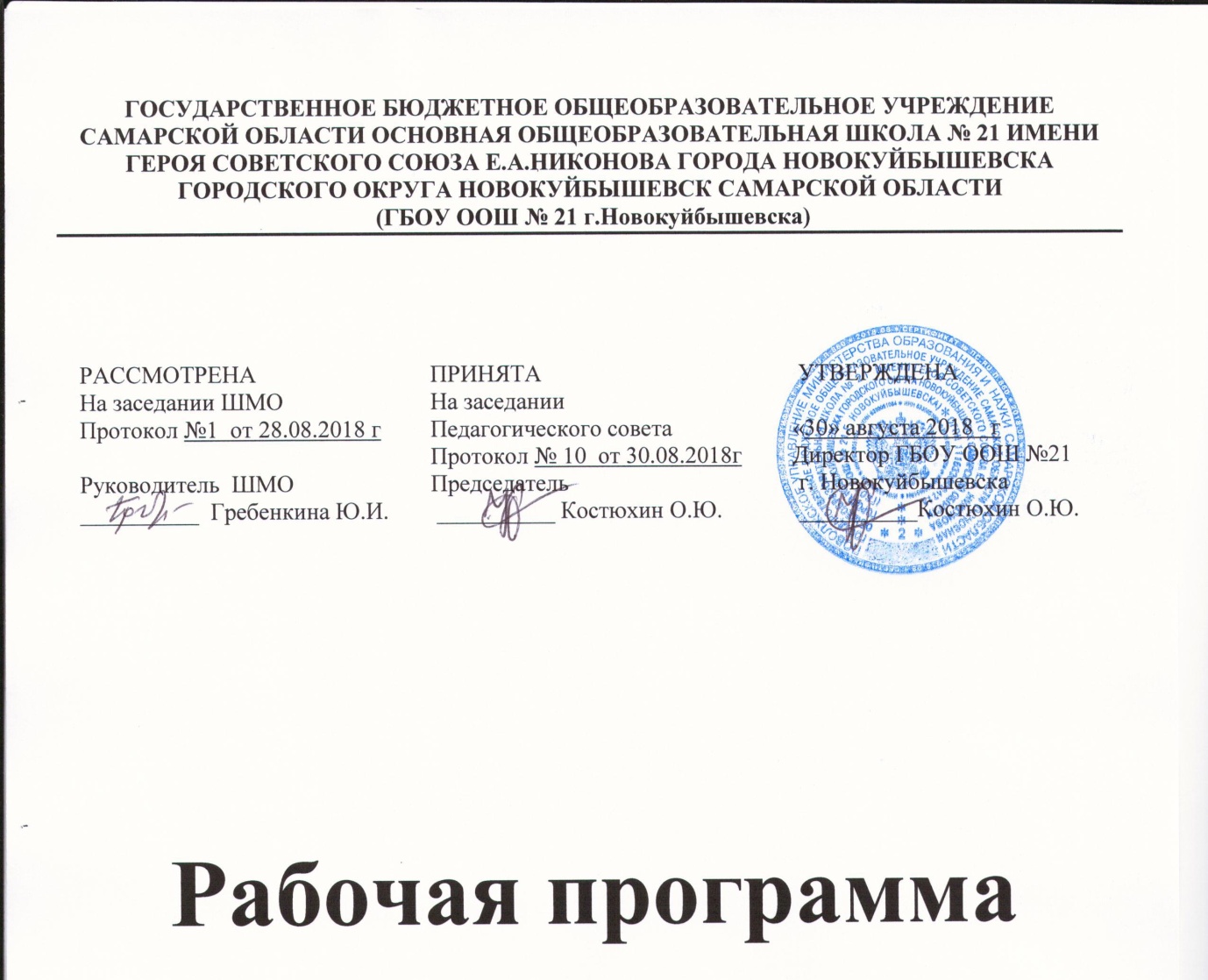 по физике2018/2019 уч.г.ПОЯСНИТЕЛЬНАЯ ЗАПИСКАМесто учебного предмета в образованииМесто курса физики в школьном образовании определяется значением этой науки в жизни современного общества, в решающем ее влиянии на темпы развития научно – технического прогресса. При разработке программы ставилась задача формирования у учащихся представлений о явлениях и законах окружающего мира, с которыми они непосредственно сталкиваются в повседневной жизни. Этими же соображениями определяется уровень усвоения учебного материала, степень овладения учащимися умениями и навыками. Предполагается, что материал учащиеся должны усваивать на уровне понимания наиболее важных проявлений физических законов окружающем мире, их использования в практической деятельности. Данный курс направлен на развитие способностей учащихся к исследованию,на формирование умений проводить наблюдения, выполнять экспериментальные задания.Важной особенностью курса является изучение количественных закономерностей только в тех объемах, без которых невозможно постичь суть явления или смысл закона. Предполагается, что внимание учащихся сосредоточится на качественном рассмотрении физических процессов, на их проявлении в природе и использовании в технике.Знание физических законов необходимо для изучения химии, биологии, физической географии, технологии, ОБЖ.Учебник: Перышкин А.В. Физика. 9 класс.: Учебник для общеобразовательных учреждений. – М.: Дрофа, 2014.Цели и задачи изучения учебного предметаИзучение физики направлено на достижение следующих целей:освоение знаний о строении вещества, механических и молекулярных явлений; величинах характеризующих эти явления; законах, которым они подчиняются; методах научного познания природы и формирование на этой основе представлений о физической картине мира;развитие познавательных интересов, интеллектуальных и творческих способностей, самостоятельности в приобретении новых знаний, при решении физических задач и выполнении экспериментальных исследований с использованием информационных технологий;воспитание убежденности в возможности познания законов природы, в необходимости разумного использования достижений науки и технологий для дальнейшего развития человеческого общества, уважения к творцам науки и техники; отношения к физике как к элементу общечеловеческой культуры.Основные задачи данной рабочей программы:сформировать умения проводить наблюдения природных явлений, использовать простые измерительные приборы для изучения физических явлений; применять полученные знания для объяснения разнообразных природных явлений и процессов, принципов действия важнейших технических устройств, для решения физических задач.научить использовать полученные знания и умения для решения практических задач повседневной жизни, обеспечения безопасности своей жизни, рационального природопользования и охраны окружающей среды.процессе реализации рабочей программы решаются не только задачи общего физического образования, но и дополнительные направленные на:развитие интеллекта;использование личностных особенностей учащихся в процессе обучения;формирование у учащихся физического образа окружающего мира.формирование здоровье – сберегающих знаний и способов оказания первой медицинской (доврачебной) помощи.Личностные, метапредметные и предметные результаты освоения образовательной программыЛичностными результатами обучения физике являются:сформированность познавательных интересов, интеллектуальных и творческих способностей учащихся;убежденность в возможности познания природы, в необходимости разумного использования достижений науки и технологий для дальнейшего развития человеческого общества, уважение к творцам науки и техники, отношение к физике как элементу общечеловеческой культуры;самостоятельность в приобретении новых знаний и практических умений;готовность к выбору жизненного пути в соответствии с собственными интересами и возможностями;мотивация образовательной деятельности школьников на основе личностно ориентированного подхода;формирование ценностных отношений друг к другу, учителю, авторам открытий и изобретений, результатам обучения.Метапредметными результатами обучения физике в основной школе являются:овладение навыками самостоятельного приобретения новых знаний, организации учебной деятельности, постановки целей, планирования, самоконтроля и оценки результатов своей деятельности, умениями предвидеть возможные результаты своих действий;понимание различий между исходными фактами и гипотезами для их объяснения, теоретическими моделями и реальными объектами, овладение универсальными учебными действиями на примерах гипотез для объяснения известных фактов и экспериментальной проверки выдвигаемых гипотез, разработки теоретических моделей процессов или явлений;формирование умений воспринимать, перерабатывать и предъявлять информацию в словесной, образной, символической формах, анализировать и перерабатывать полученную информацию в соответствии с поставленными задачами, выделять основное содержание прочитанного текста, находить в нем ответы на поставленные вопросы и излагать его;приобретение опыта самостоятельного поиска, анализа и отбора информации с использованием различных источников и новых информационных технологий для решения познавательных задач;развитие монологической и диалогической речи, умения выражать свои мысли и способности выслушивать собеседника, понимать его точку зрения, признавать право другого человека на иное мнение;освоение приемов действий в нестандартных ситуациях, овладение эвристическими методами решения проблем;формирование умений работать в группе с выполнением различных социальных ролей, представлять и отстаивать свои взгляды и убеждения, вести дискуссию.Общими предметными результатами обучения физике в основной школе являются:знания о природе важнейших физических явлений окружающего мира и понимание смысла физических законов, раскрывающих связь изученных явлений;умения пользоваться методами научного исследования явлений природы, проводить наблюдения, планировать и выполнять эксперименты, обрабатывать результаты измерений, представлять результаты измерений с помощью таблиц, графиков и формул, обнаруживать зависимости между физическими величинами, объяснять полученные результаты и делать выводы, оценивать границы погрешностей результатов измерений;умения применять теоретические знания по физике на практике, решать физические задачи на применение полученных знаний;умения и навыки применять полученные знания для объяснения принципов действия важнейших технических устройств, решенияпрактических задач повседневной жизни, обеспечения безопасности своей жизни, рационального природопользования и охраны окружающей среды;формирование убеждения в закономерной связи и познаваемости явлений природы, в объективности научного знания, в высокой ценности науки в развитии материальной и духовной культуры людей;развитие теоретического мышления на основе формирования умений устанавливать факты, различать причины и следствия, строить модели и выдвигать гипотезы, отыскивать и формулировать доказательства выдвинутых гипотез, выводить из экспериментальных фактов и теоретических моделей физические законы;коммуникативные умения докладывать о результатах своего исследования, участвовать в дискуссии, кратко и точно отвечать на вопросы, использовать справочную литературу и другие источники информации.Частными предметными результатами обучения физике в основной школе, на которых основываются общие результаты, являются:понимание и способность объяснять такие физические явления, как свободное падение тел, атмосферное давление, плавание тел, диффузия, большая сжимаемость газов, малая сжимаемость жидкостей и твердых тел;умения измерять расстояние, промежуток времени, скорость, массу, силу, работу силы, мощность, кинетическую энергию, потенциальную энергию, температуру;владение экспериментальными методами исследования в процессе самостоятельного изучения зависимости пройденного пути от времени, удлинения пружины от приложенной силы, силы тяжести от массы тела, силы трения скольжения от площади соприкосновения тел и силы нормального давления, силы Архимеда от объема вытесненной воды,понимание смысла основных физических законов и умение применять их на практике: законы Паскаля и Архимеда;понимание принципов действия машин, приборов и технических устройств, с которыми каждый человек постоянно встречается в повседневной жизни, и способов обеспечения безопасности при их использовании;овладение разнообразными способами выполнения расчетов для нахождения неизвестной величины в соответствии с условиями поставленной задачи на основании использования законов физики;умение использовать полученные знания, умения и навыки в повседневной жизни (быт, экология, охрана здоровья, охрана окружающей среды, техника безопасности и др.).Содержание курсаВведение (2 ч)Физика — наука о природе. Физические явления. Физические свойства тел. Наблюдение и описание физических явлений. Физические величины. Измерения физических величин: длины, времени, температуры. Физические приборы. Международная система единиц. Точность и погрешность измерений. Физика и техника.Фронтальная лабораторная работа «Определение цены деления измерительного прибора»Предметными результатами обучения по данной теме являются:понимание физических терминов: тело, вещество, материя;умение проводить наблюдения физических явлений;измерять физические величины: расстояние, промежуток времени, температуру;владение экспериментальными методами исследования при определении цены деления шкалы прибора и погрешности измерения;понимание роли ученых нашей страны в развитии современной физики и влиянии на технический и социальный прогресс.Первоначальные сведения о строении вещества (6 ч)Строение вещества. Опыты, доказывающие атомное строение вещества. Тепловое движение атомов и молекул. Броуновское движение. Диффузия в газах, жидкостях и твердых телах. Взаимодействие частиц вещества. Агрегатные состояния вещества. Модели строения твердых тел, жидкостей и газов. Объяснение свойств газов, жидкостей и твердых тел на основе молекулярно-кинетических представлений.Фронтальная лабораторная работа «Определение размеров малых тел»Предметными результатами обучения по данной теме являются:понимание и способность объяснять физические явления: диффузия, большая сжимаемость газов, малая сжимаемость жидкостей и твердых тел;владение экспериментальными методами исследования при определении размеров малых тел;понимание причин броуновского движения, смачивания и несмачивания тел; различия в молекулярном строении твердых тел, жидкостей и газов;умение пользоваться СИ и переводить единицы измерения физических величин в кратные и дольные единицы;умение использовать полученные знания в повседневной жизни (быт, экология, охрана окружающей среды).Движение и взаимодействие тел (23 ч)Механическое движение. Траектория. Путь. Равномерное и неравномерное движение. Скорость. Графики зависимости пути и модуля скорости от времени движения. Инерция. Инертность тел. Взаимодействие тел. Масса тела. Измерение массы тела. Плотность вещества. Сила. Сила тяжести. Сила упругости. Закон Гука. Вес тела. Связь между силой тяжести и массой тела. Сила тяжести на других планетах. Динамометр. Сложение двух сил, направленных по одной прямой. Равнодействующая двух сил. Сила трения. Физическая природа небесных тел Солнечной системы.Фронтальные лабораторные работы«Измерение массы тела на рычажных весах»;«Измерение объема тела»;«Определение плотности вещества твердого тела»;«Градуирование пружины и измерение сил динамометром»;Предметными результатами обучения по данной теме являются:	понимание и способность объяснять физические явления: механическое движение, равномерное и неравномерное движение, инерция, всемирное тяготение;умение измерять скорость, массу, силу, вес, силу трения скольжения, силу трения качения, объем, плотность тела, равнодействующую двух сил, действующих на тело и направленных в одну и в противоположные стороны;владение экспериментальными методами исследования зависимости: пройденного пути от времени, удлинения пружины от приложенной силы, силы тяжести тела от его массы, силы трения скольжения от площади соприкосновения тел и силы нормального давления;понимание смысла основных физических законов: закон всемирного тяготения, закон Гука;владение способами выполнения расчетов при нахождении: скорости (средней скорости), пути, времени, силы тяжести, веса тела, плотности тела, объема, массы, силы упругости, равнодействующей двух сил, направленных по одной прямой;умение находить связь между физическими величинами: силой тяжести и массой тела, скорости со временем и путем, плотности тела с его массой и объемом, силой тяжести и весом тела;умение переводить физические величины из несистемных в СИ и наоборот;понимание принципов действия динамометра, весов, встречающихся в повседневной жизни, и способов обеспечения безопасности при их использовании;умение использовать полученные знания в повседневной жизни (быт, экология, охрана окружающей среды).Давление твердых тел, жидкостей и газов (24 ч)Давление. Давление твердых тел. Давление газа. Объяснение давления газа на основе молекулярно-кинетических представлений. Передача давления газами и жидкостями. Закон Паскаля. Сообщающиеся сосуды. Атмосферное давление. Методы измерения атмосферного давления. Барометр, манометр, поршневой жидкостный насос. Закон Архимеда. Условия плавания тел. Воздухоплавание.Фронтальные лабораторные работы«Определение выталкивающей силы, действующей на погруженное в жидкость тело»;«Выяснение условий плавания тела в жидкости».Предметными результатами обучения по данной теме являются:понимание и способность объяснять физические явления: атмосферное давление, давление жидкостей, газов и твердых тел, плавание тел, воздухоплавание, расположение уровня жидкости в сообщающихся сосудах, существование воздушной оболочки Землю; способы уменьшения и увеличения давления;умение измерять: атмосферное давление, давление жидкости на дно и стенки сосуда, силу Архимеда;владение экспериментальными методами исследования зависимости: силы Архимеда от объема вытесненной телом воды, условий плавания тела в жидкости от действия силы тяжести и силы Архимеда;понимание смысла основных физических законов и умение применять их на практике: закон Паскаля, закон Архимеда;понимание принципов действия барометра-анероида, манометра, поршневого жидкостного насоса, гидравлического пресса и способов обеспечения безопасности при их использовании;владение способами выполнения расчетов для нахождения: давления, давления жидкости на дно и стенки сосуда, силы Архимеда в соответствии с поставленной задачей на основании использования законов физики;умение использовать полученные знания в повседневной жизни (экология, быт, охрана окружающей среды).Работа и мощность. Энергия (13 ч)Механическая работа. Мощность. Простые механизмы. Момент силы. Условия равновесия рычага. «Золотое правило» механики. Виды равновесия. Коэффициент полезного действия (КПД). Энергия. Потенциальная и кинетическая энергия. Превращение энергии.Фронтальные лабораторные работы«Выяснение условия равновесия рычага»;«Определение КПД при подъеме тела по наклонной плоскости».Предметными результатами обучения по данной теме являются:понимание и способность объяснять физические явления: равновесие тел, превращение одного вида механической энергии в другой;умение измерять: механическую работу, мощность, плечо силы, момент силы, КПД, потенциальную и кинетическую энергию;владение экспериментальными методами исследования при определении соотношения сил и плеч, для равновесия рычага;понимание смысла основного физического закона: закон сохранения энергии;понимание принципов действия рычага, блока, наклонной плоскости и способов обеспечения безопасности при их использовании;владение способами выполнения расчетов для нахождения: механической работы, мощности, условия равновесия сил на рычаге, момента силы, КПД, кинетической и потенциальной энергии;умение использовать полученные знания в повседневной жизни (экология, быт, охрана окружающей среды).Материально – техническое обеспечение образовательного процессаПрограмма курса физики для 7—9 классов общеобразовательных учреждений (авторы А. В. Перышкин, Н. В. Филонович, Е. М. Гутник).УМК «Физика. 7 класс»:Перышкин А.В. Физика. 7 класс.: Учебник для общеобразовательныхучреждений. – 8-е издание, стереотип. – М.: Дрофа, 2004. – 192 с.: ил.Лукашик В.И., Иванова Е.В. Сборник задач по физике для 7 – 9 классов общеобразовательных учреждений. – 17-е издание. – М.: Просвещение, 2004. – 224 с.: ил.Чеботарева А.В. Дидактические карточки – задания по физике: 7 класс:к учебнику А.В. Перышкина. – М.: Издательство «Экзамен», 2010. – 112 с. (Серия «Учебно-методический комплект»).Громцева О.И. Контрольные и самостоятельные работы по физике. 7 класс: к учебнику Перышкина А.В. «Физика. 7 класс». – 5-е издание, перераб. и доп. – М.: Издательство «Экзамен», 2013. – 109, [3] с. (Серия «Учебно-методический комплект»).Годова И.В. Физика. 7 класс. Контрольные работы в НОВОМ формате.– Москва: «Интелект-Центр», 2013. – 88 стр.А.Е. Марон, Е.А. Марон. Опорные конспекты и разноуровневые задания. К учебнику для М28 общеобразовательных учебных заведений А.В. Перышкин «Физика. 7 класс». – СПб.: ООО «Виктория плюс», 2009. – 96 с.Чеботарева  А.В.  Тесты  по  физике:  7  класс:  к  учебнику  А.В.Перышкина «Физика. 7 класс: учеб. для общеобразоват. учреждений»/А.В. Чеботарева. – 3-е изд., стереотип. – М.: Издательство «Экзамен», 2010. – 159, [1] с. )Серия «Учебно-методический комплект»).Кирик Л.А. Физика. 7 класс. Разноуровневые самостоятельные и контрольные работы. –М.: ИЛЕКСА, 2014. – 192 с.Марон А.Е. Физика. 7 класс: учебно-методическое пособие/А.Е.Марон,Е.А. Марон. – 11 – е изд., стереотип. – М.: Дрофа, 2013. – 123, [5] с.: ил.Физика. ФГОС Контрольно-измерительные материалы 7 класс (Автор Н. И. Зорин).